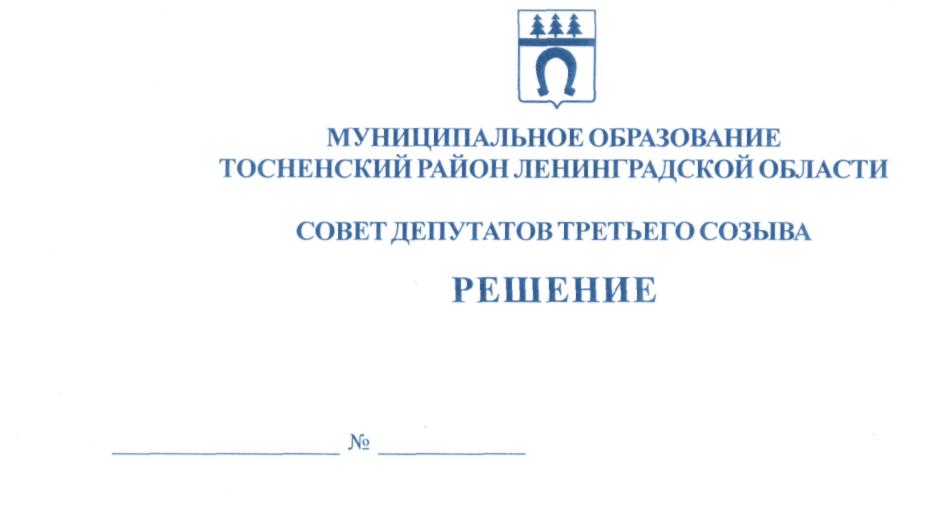         23.03.2018                               182О ежегодном отчете главы муниципального образованияТосненский район Ленинградской области о результатах своей деятельности и деятельности подведомственных ему органов местного самоуправления, в том числе о решении вопросов, поставленных советом депутатов муниципального образования Тосненский район Ленинградской области	Заслушав и обсудив ежегодный отчет главы муниципального образования Тосненский район Ленинградской области о результатах своей деятельности и деятельности  подведомственных ему органов местного самоуправления, в том числе о решении           вопросов, поставленных советом депутатов муниципального образования Тосненский район Ленинградской области за 2017 год, совет депутатов муниципального образования Тосненский район Ленинградской областиРЕШИЛ:	1. Ежегодный отчет главы муниципального образования Тосненский район Ленинградской области о результатах своей деятельности и деятельности, подведомственных ему органов местного самоуправления, в том числе о решении вопросов, поставленных советом депутатов муниципального образования Тосненский район Ленинградской       области за 2017 год принять к сведению (приложение).	2. Признать деятельность главы муниципального образования Тосненский район Ленинградской области и деятельность подведомственных ему органов местного самоуправления, в том числе о решении вопросов, поставленных советом депутатов за 2017 год удовлетворительной.	3. Аппарату совета депутатов муниципального образования Тосненский район     Ленинградской области обеспечить официальное опубликование и обнародование настоящего решения.Глава муниципального образования                                                                        В.В. Захаров5 гвПриложениек решению совета депутатовмуниципального образованияТосненский район Ленинградской областиот  23.03.2018  № 182Уважаемые коллеги!	Во исполнении статьи 36 Федерального закона от 06.10.2003 №131 - ФЗ «Об общих принципах организации местного самоуправления в Российской Федерации», в соответствии с Уставом муниципального образования Тосненский район Ленинградской области представляю Вашему вниманию отчет об итогах работы за отчетный 2017 год.Об итогах года	В течение года у нас было немало сложностей, возникали проблемы, но в целом 2017 год по основным показателям был для Тосненского района относительно успешным.	Тосненский район является привлекательной территорией для инвесторов. На территории муниципального образования создан благоприятный инвестиционный и предпринимательский климат, что способствует привлечению инвестиций в экономику муниципального образования и размещение на территории района предприятий, в том числе с иностранными инвестициями.	Тосненский район вносит значительный вклад в социально - экономическое развитие Ленинградской области. Основу промышленности района составляют обрабатывающие производства. Район занимает одно из ведущих мест в Ленинградской области по объему производства сельскохозяйственной и промышленной продукции.	Значительное внимание уделяется в районе развитию социальной сферы, образованию, физической культуре и спорту, медицинскому обслуживанию, социальной защите населения, а также воспитанию и обучению подрастающего поколения.	На территории Тосненского района функционируют более 30 крупных и средних промышленных предприятий: ОАО «Нефрит-Керамика» (производство неметаллических минеральных продуктов), ООО «Катерпиллар Тосно» (производство машин и оборудования), ОАО «Тосненский механический завод» (производство дорожной и жилищно -  коммунальной техники), ООО «Рока Рус» (производство неметаллических минеральных продуктов), ООО «Тепловое оборудование» (производство машин и оборудования), ООО «Интерфилл» (химическое производство), ООО «Хенкель Рус» (химическое производство) и другие. Имеются предприятия различных форм собственности, в том числе с    участием иностранного капитала.	По итогам 2016 года в целом оборот организаций по большинству видов экономической деятельности увеличился к уровню предыдущего года. Совокупная экономическая деятельность организаций в 2017 году также имеет положительную динамику к уровню 2016 года. За 2017 год показатель общего оборота продукции, товаров, работ и услуг по муниципальному образованию составил 65,5 млрд. руб. или 102,8% к уровню 2016 года.	По уточненным статистическим данным показатель объема отгруженных товаров собственного производства, выполненных работ и услуг предприятий всех видов экономической деятельности в 2017 году составил 39,9 млрд. руб. и не показал, отрицательной динамики составив 102,1% к уровню 2016 года. Свыше 70 % по итогам 2017 года в        отгрузке предприятий промышленности занимает отгрузка предприятий обрабатывающих производств.2Положение дел на основных градообразующих предприятиях промышленного комплекса	ОАО «ТоМеЗ» показало положительную динамику отгруженной продукции 144,3%, начато производство нового вида навесного оборудования из нержавеющей стали -       распределителей твердых реагентов.	На предприятии ОАО «Нефрит-Керамика» сохраняется стабильная загрузка производственных мощностей. По-прежнему остаются незадействованные производственные мощности принятые ОАО «Нефрит-Керамика» от ЗАО «Петрокерамика» в результате слияния в 2016 году, в связи с отсутствием свободных оборотных средств акционеры не могут произвести переоснащение производства. Темп отгрузки составил 114,5% по отношению к аналогичному периоду 2016 года.	ООО «Тепловое оборудование» сохраняет стабильную отгрузку товаров собственного производства, наблюдается незначительная положительная динамика 105,6%.	ООО «Рока Рус» продолжает подготовку к запуску нового бренда в массовое производство, отгрузка товаров собственного производства по итогам 2017 года составляет 107,8%.	На ООО «Винета» увеличение отгрузки товаров собственного производства на 129,7% вызвано увеличением объемов государственно-оборонного заказа. На предприятии наблюдается стабильная загруженность производственных мощностей на уровне 100% и обеспеченность заказами на ближайшее время, что гарантирует сохранность      рабочих мест.	ООО «Торфозавод «Агроторф» в 2017 году темп отгрузки товаров собственного производства составил 123%, прибыль предприятия по итогам года выросла на 33%.	В целом экономическая ситуация на промышленных предприятиях Тосненского района характеризуется относительной стабильностью.Инвестиции	Инвестиции в основной капитал за 2017 год по крупным и средним организациям – инвесторам составили 5,2 млрд. рублей. Преимущественное финансирование по прежнему получают отрасли производственной сферы: промышленность, сельское хозяйство, транспорт и связь. Доля инвестиций, направленных на строительство, реконструкцию и модернизацию производственных объектов составляет порядка 80%. Источниками финансирования являются собственные средства предприятий и привлеченные средства. На      большинстве промышленных предприятий Тосненского района активно реализуются    инвестиционные проекты и программы, направленные на повышение технического уровня производства, повышение качества продукции. В 2017 году осуществилась реконструкция и модернизация производства на предприятиях ООО «Тепловое оборудование», ООО «Винета», ООО «Интерфилл» и др. На территории района продолжается освоение промышленных зон.	На территории района ведется строительство жилых домов в г. Тосно, г. Никольское, г. Любань, пос. Федоровское. За 2017 год объем ввода жилья по Тосненскому району составил 83,3 тыс. кв. м.Исполнение консолидированного бюджета Тосненского района Ленинградской области за 2017 год	Исполнение доходной части консолидированного бюджета Тосненского района  Ленинградской  области за  2017 год  выполнена в целом на 94,0%,  фактически  получено     34 млрд. 177 млн. рублей. По сравнению с 2016 годом поступление доходов увеличилось на 567,6 млн. рублей. По налоговым и неналоговым доходам доходная часть бюджета       выполнена на 100,4%, фактически получено 1 млрд. 713 млн. рублей, что на 119 млн.  рублей больше поступлений прошлого года. Безвозмездные поступления в 2017 году в консолидированный бюджет Тосненского района составили 2 млрд. 464 млн. рублей, что на 449 млн. рублей больше аналогичного периода прошлого года. Годовой план 2017 года по безвозмездным поступлениям исполнен на 90,1%.	Основным доходным источником в консолидированном бюджете Тосненского   района остается налог на доходы физических лиц, который составляет 888 млн. рублей или 51,9% всех налоговых и неналоговых доходов. В сравнении с 2016 годом поступление НДФЛ увеличилось на 127 млн. рублей. Годовой план по данному доходному источнику выполнен на 111,2%.	Бюджетные назначения по налоговым доходам за 2017 год выполнены на 106,7% и составили 1 млрд. 390 млн. рублей. Их доля в общем объеме налоговых и неналоговых доходов составила 81,2%.	В составе налоговых доходов консолидированного бюджета Тосненского района Ленинградской области наряду с налогом на доходы физических лиц, к основным доходным источникам относятся:	- земельный налог, его поступления составили 278 млн. рублей, или 95,6% годового плана;	- налог, взимаемый в связи с применением упрощенной системы налогообложения - 120 млн. рублей, или 126,0% годового плана;	- единый налог на вмененный доход для отдельных видов деятельности - 41 млн. рублей, или 98,7% годового плана.	Эти четыре налога сформировали 95,5% от поступлений по налоговым доходам консолидированного бюджета Тосненского района. В сравнении с 2016 годом поступления по земельному налогу и налогу, взимаемому в связи с применением упрощенной     системы налогообложения, возросли на 538 млн. рублей и 27 млн. рублей соответственно, а поступления по единому налогу на вмененный доход для отдельных видов деятельности снизились на 161 тыс. рублей.	В 2017 году неналоговые доходы поступили в сумме 322 млн. рублей, что составляет 80,0% от годового плана. Доля неналоговых доходов в общем объеме налоговых и неналоговых доходов составила 18,8%.	В составе неналоговых доходов значительный удельный вес занимают доходы от использования имущества, находящегося в государственной и муниципальной собственности (103 млн. рублей или 31,9% от неналоговых доходов консолидированного бюджета), доходы от оказания платных услуг (работ) и компенсации затрат государства (97 млн. рублей, или 30,1% от неналоговых доходов консолидированного бюджета) и доходы от продажи материальных и нематериальных активов (93 млн. рублей, или 28,7% от неналоговых доходов консолидированного бюджета). Годовой план по данным доходным источникам выполнен на 78,7%, 102,1% и 61,4% соответственно.Исполнение расходной части консолидированного бюджетаТосненского района Ленинградской области	Расходы консолидированного бюджета Тосненского района Ленинградской области за 2017 год составили 4 млрд. 222 млн. рублей или 89,9% годового плана. На финансирование социально-культурной сферы направлено в общей сумме 2 млрд. 441 млн. рублей, что составляет 57,8% от общей суммы фактических расходов консолидированного     бюджета за отчетный период, в том числе:4- на образование 1 млрд. 807 млн. рублей;- на культуру 302 млн. рублей;- на социальную политику 289 млн. рублей;- на физическую культуру и спорт 43 млн. рублей.	В разрезе разделов бюджетной классификации расходы консолидированного бюджета Тосненского района Ленинградской области за 2017 год исполнены следующим    образом:Информация об исполнении муниципальных программ муниципального образования Тосненский район Ленинградской области за 2017 год	Расходы бюджета муниципального образования Тосненский район Ленинградской области за 2017 год составили 2 млрд. 717 млн. рублей, что соответствует 92,1% от плановых ассигнований 2017 года 2 млрд. 950 млн. рублей.	Формирование бюджета на 2017 год и на плановый период 2018-2019 годов       осуществлялось на основании муниципальных программ. В 2017 году в муниципальном образовании Тосненский район Ленинградской области действуют 10 муниципальных программ, доля программных расходов в общей сумме фактических расходов бюджета составила 80,2%.Анализ исполнения муниципальных программ муниципального образования Тосненский район Ленинградской областиРешением совета депутатов муниципального образования Тосненский район Ленинградской области от 15.05.2017 №134 внесены изменения в Регламент работы совета депутатов муниципального образования Тосненский район Ленинградской области, в части рассмотрения проектов муниципальных программ и предложений о внесении изменений в муниципальные программы. Из десяти муниципальных Программ постоянными комиссиями совета депутатов муниципального образования Тосненский район Ленинградской  области рассмотрено шесть проектов, четыре проекта Программ не были представлены администрацией муниципального образования.5	Анализируя исполнение муниципальных программ, следует отметить, что администрации муниципального образования необходимо усилить работу по увеличению выполнения запланированных объемов программных мероприятий в 2018 году.6Информация об исполнении адресной инвестиционной программы муниципального образования Тосненский район Ленинградской области за 2017 год	На заседаниях совета депутатов муниципального образования неоднократно рассматривался вопрос о реализации адресной инвестиционной программы муниципального образования Тосненский район Ленинградской области за 2017 год. По итогам года, как мы видим из таблицы, некоторые муниципальные программы находятся на нулевом      результате или имеют небольшой процент исполнения. 78	Администрации муниципального образования Тосненский район Ленинградской области рекомендовано принять все исчерпывающие меры для улучшения работы с      адресной инвестиционной программой в 2018 году. О работе совета депутатов муниципального образования Тосненский район Ленинградской области в 2017 году	Работа совета депутатов муниципального образования Тосненский район Ленинградской области проводилась в соответствии с Планами работы совета депутатов муниципального образования Тосненский район Ленинградской области на первое и второе полугодие 2017 года, утвержденных решениями совета депутатов муниципального образования Тосненский район Ленинградской области от 21.02.2017 №118 и 18.08.2017 №149.	Депутатский корпус Тосненского муниципального района работал в плановом режиме с учётом требований времени, оперативно решая актуальные задачи. Если обратиться к сухим цифрам статистики, характеризующим законотворческую деятельность, то в прошлом году советом депутатов района было принято 55 решений, проведено 16 заседаний совета депутатов муниципального образования Тосненский район Ленинградской области, в том числе 6 - внеочередных.	Инициаторы внесения:	- администрация муниципального образования Тосненский район Ленинградской  области - 15 решений;	- глава муниципального образования - 37 решений;	- совет депутатов Любанского городского поселения - 1 решение;9	- совет депутатов Федоровского сельского поселения - 1 решение;	- Тосненская городская прокуратура - 1 решение.Наиболее значимые решения принятые советом депутатов муниципального образования Тосненский район Ленинградской области в 2017 году:	Совет депутатов Федоровского сельского поселения решением совета депутатов Федоровского сельского поселения от 18 апреля 2017 года №123 обратился в совет депутатов муниципального образования Тосненский район Ленинградской области за поддержкой предложения об изменении категории «деревня» населенного пункта - Федоровское с отнесением его к категории «городской поселок». Решением совета депутатов муниципального образования Тосненский район Ленинградской области от 15.05.2017 №135 было поддержано предложение совета депутатов Федоровского сельского поселения.	05 июня 2017 года принят областной закон №30-оз «Об административно-территориальных преобразованиях в Тосненском муниципальном районе Ленинградской области в связи с изменением категории населенного пункта Федоровское».	Советом депутатов внесены изменения в Устав муниципального образования        Тосненский район Ленинградской области, изменения зарегистрированы в Управлении Министерства юстиции Российской Федерации по Ленинградской области.	Депутатами совета депутатов муниципального образования Тосненский район     Ленинградской области было поддержано обращение депутатов совета депутатов Никольского городского поселения Тосненского района Ленинградской области к Губернатору Ленинградской области Дрозденко А.Ю. по вопросу негативного отношения жителей и депутатского корпуса муниципального образования Тосненский район Ленинградской  области к перспективе строительства на территории Никольского городского поселения в районе пос. Гладкое предприятия по обработке, утилизации обезвреживанию и размещению отходов.	Работа, проделанная советом депутатов, администрацией Никольского городского поселения, депутатом Законодательного собрания Ленинградской области И.Ф. Хабаровым, общественными организациями, инициативными группами, экологами, принесла свой результат. В результате получены официальные письма из управления Ленинградской области по организации и контролю деятельности по обращению с отходами, в      которых ключевым моментом стало то, что участок в районе посёлка Гладкое будет      исключен из перечня земельных участков предполагаемого проектирования объектов сферы обращения с отходами регионального значения.	В отчетном периоде проведена работа по формированию Общественной палаты  муниципального образования Тосненский район Ленинградской области и решением    совета депутатов муниципального образования Тосненский район Ленинградской области  от 26 сентября №150 утвержден ее состав в количестве 11 человек.	С целью более эффективного использования бюджетных средств вносились изменения и дополнения в решение совета депутатов «О бюджете муниципального образования  Тосненский район Ленинградской области на 2017 год и плановый период 2018 и 2019  годов (6 решений). В установленные сроки утвержден бюджет муниципального образования Тосненский район Ленинградской области на 2018 год и плановый период 2019 и 2020  годов.	Бюджетная политика муниципального образования на 2017 год и плановый период 2018 и 2019 годов в первую очередь направлена на сохранение социальной и финансовой стабильности, создание условий для устойчивого социально - экономического развития муниципального образования, реализацию и развитие программно-целевого принципа управления финансами, увеличение налогового потенциала, обеспечение функционирова-10ния эффективной системы предоставления муниципальных услуг, повышение эффективности бюджетных расходов.	В отчетном периоде депутатами совета были заслушаны отчеты председателя Контрольно - счетной палаты муниципального образования Тосненский район Ленинградской области:	- об отчете, о работе Контрольно-счетной палаты муниципального образования     Тосненский район Ленинградской области за 2016 год;	- об отчете Контрольно-счетной палаты муниципального образования Тосненский район Ленинградской области по результатам проверки целевого и эффективного использования средств местного бюджета выделенных МКУ «ЦАХО» в 2014 году и за 9 месяцев 2015 года.	Совет депутатов муниципального образования Тосненский район Ленинградской области, исполняя свои законные полномочия, при рассмотрении вопросов учитывал    заключения Контрольно - счетной палаты по таким вопросам:	- утверждение отчета об исполнении бюджета муниципального образования         Тосненский район Ленинградской области за 2016 год;	- внесение изменений в бюджет 2017 года, изменений в муниципальные Программы;	- утверждение бюджета муниципального образования Тосненский район Ленинградской области на 2017 год и на плановый период 2018 и 2019 годов и др.	В 2017 году организованы и проведены публичные слушания, в которых принимали участие и вносили предложения граждане Тосненского района:	- по отчету об исполнении бюджета муниципального образования Тосненский район Ленинградской области;	- по проекту решения совета депутатов муниципального образования Тосненский район Ленинградской области «О внесении изменений в Устав муниципального образования Тосненский район Ленинградской области»;	- по проекту бюджета муниципального образования Тосненский район Ленинградской области на 2018 год и плановый период 2019-2020 годов.	В прошедшем году проделана большая работа по организации и проведении выборов депутатов представительных органов местного самоуправления Федоровского городского поселения Тосненского района Ленинградской области первого созыва, Тельмановского сельского поселения Тосненского района Ленинградской области четвертого созыва, дополнительных выборов депутатов совета депутатов Трубникоборского сельского  поселения Тосненского района Ленинградской области.	Решением совета депутатов представителем от Тосненского района в Совете     представительных органов муниципальных образований Ленинградской области при    Законодательном собрании в 2017 году был избран глава Рябовского городского поселения Сергеев Игорь Анатольевич.	Продолжил работу в 2017 году в комиссии по распоряжению муниципальным  имуществом муниципального образования Тосненский район Ленинградской области   депутат районного совета депутатов Лавренов Олег Павлович.	В течение 2017 года депутаты совета депутатов муниципального образования и поселений Тосненского района продолжили обучение в Муниципальной школе при Законодательном собрании Ленинградской области.	Работа с обращениями гражданами проводилась в соответствии с Федеральным   законом от 02.05.2006 №59-ФЗ «О порядке рассмотрения обращений граждан Российской Федерации», осуществлялся личный прием граждан, включая выезды в поселения.	Деятельность совета депутатов муниципального образования Тосненский район  Ленинградской области  третьего  созыва освещается в  газете  «Тосненский вестник» и на  11«Тосненском телевидении», решения, принятые советом депутатов, размещаются на   официальном сайте администрации муниципального образования.	Хочу отметить, что осталось 1,5 года до выборов депутатов четвертого созыва   (сентябрь 2019 года) и нам следует держать на контроле наказы, обещания, данные избирателям в 2014 году. Необходимо встретиться с избирателями по своим округам, проанализировать проблемы, которые требуют незамедлительного реагирования. Вопросы местного значения каждый глава муниципального образования, да и депутат районного совета,  должны знать и решать их вместе с общественностью поселений и районной властью.	Третий год на муниципальном уровне мы проводим ежегодный конкурс на лучшую организацию работы представительных органов местного самоуправления городских и сельских поселений Тосненского района Ленинградской области.	Организован и проведен ежегодный конкурс на лучшую организацию работы представительных органов местного самоуправления городских и сельских поселений Тосненского района Ленинградской области в 2017 году в муниципальном образовании. На торжественном мероприятии «День местного самоуправления» подведены итоги конкурса. Участникам конкурса вручены «Дипломы», сувениры. Материалы победителей были представлены в Законодательное собрание Ленинградской области.	По итогам конкурса представительный орган муниципального образования Тосненский район Ленинградской области занял второе место в Ленинградской области. Необходимо отметить, что в конкурсе на муниципальном уровне участвуют из года в год только два поселения (совет депутатов Тосненского городского поселения и совет депутатов  Любанского городского поселения), главам муниципальных образований поселений  необходимо обратить на это внимание и активнее включаться в это мероприятие.	За заслуги перед муниципальным образованием Тосненский район Ленинградской области, в 2017 году присвоено звание «Почетный гражданин муниципального образования Тосненский район Ленинградской области» Семенину Вадиму Викторовичу и      Смолину Виктору Валентиновичу в соответствии с Положением о звании «Почетный гражданин муниципального образования Тосненский район Ленинградской области».	В целях обеспечения участия политических партий, общественных объединений в решении экономических и социальных вопросов в муниципальном образовании Тосненский район Ленинградской области продолжил работу Консультативный совет по взаимодействию с политическими партиями, общественными объединениями при главе муниципального образования Тосненский район Ленинградской области.	Согласно Положению о консультативном совете по взаимодействию с политическими партиями, общественными объединениями при главе муниципального образования за отчетный период проведено 4 заседания.	Рассмотрены вопросы:	1. О демографической ситуации в Тосненском районе Ленинградской области по результатам актов гражданского состояния в 2016 году.	2. О перспективах деятельности государственного бюджетного учреждения культуры Ленинградской области «Тосненский историко-краеведческий музей».	3. О плане работы совета Ленинградской областной общественной организации «Славяне» на 2017 год.	4. О текущих вопросах и задачах руководителя приемной Губернатора Ленинградской области в Тосненском районе.	5. О реорганизации Управления Пенсионного фонда Российской Федерации (государственного учреждения) в Тосненском районе Ленинградской области.	6. О реализации приоритетного проекта «Формирования комфортной городской среды» на территории Тосненского городского поселения Тосненского района Ленинградской области в 2017 году.12	7. Об общественной палате муниципального образования Тосненский район Ленинградской области.	8. О Ленинградском областном региональном отделении Общероссийской общественной организации «Российский Красный Крест».	9. О работе с обращениями граждан, проживающих на территории Тосненского района, по вопросам предоставления медицинских услуг в первом полугодии 2017 года.	10. Об оперативной обстановке на территории муниципального образования         Тосненский район Ленинградской области.	11. О работе Добровольной народной дружины на территории муниципального    образования Тосненский район Ленинградской области.	12. О работе казачьего ДНД на территории муниципального образования Тосненский район Ленинградской области и др.	На консультативном совете руководители общественных организаций, политических партий выступают с информацией о работе своих общественных объединений, политических партий, ставят вопросы и задачи для улучшения взаимодействия органов местного самоуправления с населением.	В отчетном периоде проводились совещания с руководителями органов управления Тосненского района. Рассмотрены вопросы:	1. Итоги работы ИФНС по Тосненскому району Ленинградской области за 2016 год (в том числе по местным налогам) и задачи по администрированию местных налогов на 2017 год.	2. Итоги реализации целевых жилищных Программ в муниципальном образовании Тосненский район Ленинградской области за 2016 год.	3. О текущей ситуации на муниципальном рынке труда на территории муниципального образования Тосненский район Ленинградской области.	4. О состоянии пожарной безопасности на территории муниципального образования Тосненский район Ленинградской области за 5 месяцев текущего года.	5. О перечне государственных и муниципальных услуг, предоставляемых по средствам многофункционального центра «Тосненский».	6. О ходе подготовки к отопительному сезону 2017-2018 годов на территории муниципального образования Тосненский район Ленинградской области	7. О поручении Губернатора Ленинградской области по организации заполнения паспортов населенных пунктов Ленинградской области.	8. Итоги проведения Всероссийской сельскохозяйственной переписи (торжественное вручение медалей «За труды в проведении Всероссийской сельскохозяйственной    переписи»).	9. Организация подготовки и проведения комплексной мобилизационной тренировки с Ленинградской областью под руководством Президента Российской Федерации.	10. О готовности учреждений образования района к новому учебному году.	11. Организация и проведение прививочной кампании против гриппа в 2017 году.	12. О подготовке к проведению выборов депутатов представительных органов местного самоуправления Федоровского городского поселения Тосненского района Ленинградской области первого созыва, Тельмановского сельского поселения Тосненского района Ленинградской области четвертого созыва, дополнительных выборов депутатов совета депутатов Трубникоборского сельского поселения Тосненского района Ленинградской области.	13. О работе ИФНС по Тосненскому району Ленинградской области за 9 месяцев 2017 года (в том числе по местным налогам) и задачи по администрированию местных налогов до конца текущего года.13	14. О ходе осеннего призыва граждан на военную службу на территории муниципального образования Тосненский район Ленинградской области.	15. Об организации работы межрайонного Управления Пенсионного фонда Российской Федерации (государственного учреждения) в Тосненском районе Ленинградской   области.	Подводя итоги 2017 года, следует отметить, что в прошедшем году нам удалось   сохранить стабильность функционирования жизненно важных отраслей, придать устойчивость основным тенденциям социально - экономического развития района и подтвердить социальную направленность бюджета. В 2018 году нам необходимо решать задачи:	- по продолжению газификации населенных пунктов муниципального образования;	- совместно с Правительством Ленинградской области участвовать в проектировании и долевом строительстве спортивных площадок и залов, домов культуры на территории Тосненского района;	- продолжить строительство и ремонт объектов социальной инфраструктуры;	- продолжить работу с наказами избирателей.	В завершении отчета о результатах деятельности, хочу выразить слова благодарности всем коллегам по депутатскому корпусу, от совета депутатов муниципального образования Тосненский район Ленинградской области и от себя лично благодарю за совместную работу:	- администрацию муниципального образования Тосненский район Ленинградской области;	- Контрольно – счетную палату муниципального образования Тосненский район  Ленинградской области;	- депутатов Законодательного собрания Ленинградской области И. Ф. Хабарова, А.А. Лобжанидзе, руководителей предприятий и организаций, общественных организаций, жителей Тосненского района.	Мы вступили в новый отчетный год и ставим перед собой цели и задачи, определенные наказами населения Тосненского района, руководствуясь посланием Президента  Российской Федерации В.В. Путина Федеральному Собранию Российской Федерации      от 01 марта 2018 года.	Надеюсь на плодотворное взаимное сотрудничество всех органов местного самоуправления для достижения роста социально - экономического благосостояния Тосненского района.Наименование разделаФактически исполнено, млн. рублей% исполнения к годовому плану0100 «Общегосударственные вопросы»373,393,50200 «Национальная оборона»4,298,50300 «Национальная безопасность и правоохранительная деятельность»27,987,30400 «Национальная экономика»176,088,10500 «Жилищно-коммунальное хозяйство»1 194,187,30700 «Образование»1 806,892,50800 «Культура, кинематография»301,677,10900 «Здравоохранение»0,296,01000 «Социальная политика»289,397,51100 «Физическая культура и спорт»43,495,61200 «Средства массовой информации»5,399,5№п/пНаименованиемуниципальной программыПлан2017 года, млн. рублейФактза 2017 год, млн. рублей%исполнения1Муниципальная Программа "Создание условий для развития сельского хозяйства Тосненского района на 2014-2018 годы"2,70,518,52Муниципальная программа "Развитие системы     образования муниципального образования Тосненский район Ленинградской области на 2014-2018 годы"1 850,21 705,492,23Муниципальная программа "Поддержка развития муниципальной службы и повышения квалификации кадров органов местного самоуправления муниципального образования Тосненский район Ленинградской области на 2014-2018 годы"0,60,691,94Муниципальная программа "Развитие физической культуры и спорта в муниципальном образовании Тосненский район Ленинградской области на 2014-2018 годы"2,02,099,95Муниципальная Программа "Развитие и поддержка малого и среднего предпринимательства на территории муниципального образования Тосненский район Ленинградской области на 2014-2018 годы"1,81,898,86Муниципальная Программа "Поддержка отдельных категорий граждан, нуждающихся в улучшении жилищных условий, за счет средств бюджета муниципального образования при приобретении или строительстве жилья на 2014-2018 годы"48,840,683,27Муниципальная программа "Развитие культуры муниципального образования Тосненский район Ленинградской области на 2014-2018 годы"241,7190,278,78Муниципальная программа "Безопасность муниципального образования Тосненский район Ленинградской области на 2014-2018 годы"3,32,475,19Муниципальная программа "Социальная поддержка отдельных категорий граждан на территории Тосненского района Ленинградской области на 2014-2018 годы"93,393,299,910Муниципальная программа "Управление муниципальными финансами муниципального образования Тосненский район Ленинградской области"142,7142,699,9ИтогоИтого2 387,12 179,391,3тыс. рублейНаименование и местонахождение стройки (объекта)План
2017 годФакт
2017 год% исполненияМуниципальная программа "Развитие системы образования муниципального образования Тосненский район Ленинградской области на 2014-2018 годы"Муниципальная программа "Развитие системы образования муниципального образования Тосненский район Ленинградской области на 2014-2018 годы"Муниципальная программа "Развитие системы образования муниципального образования Тосненский район Ленинградской области на 2014-2018 годы"Муниципальная программа "Развитие системы образования муниципального образования Тосненский район Ленинградской области на 2014-2018 годы"Дошкольное образовательное учреждение (ДОУ) на 180 мест по адресу: Ленинградская область, г. Тосно, мкр. 3, поз. 866 985,69 862,014,7Пристройка спортивного зала к МКОУ "Федоровская СОШ"60 483,00,00,0Универсальная спортивная площадка МКОУ "Саблинская основная общеобразовательная школа"15 000,014 596,597,3Реконструкция спортивной площадки МБОУ "Средняя общеобразовательная школа №4 г. Тосно", в т. ч. проектно-изыскательские работы1 000,0335,033,5Реконструкция спортивной площадки МКОУ "Новолисинская школа-интернат среднего (полного) общего образования", в т. ч. проектно-изыскательские работы500,0500,0100,0Дошкольное образовательное учреждение на 200 мест по адресу: Ленинградская область,  Тосненский район, пос. Тельмана, уч.2/1-5, в    т. ч. проектно-изыскательские работы8 000,00,00,0Дошкольное образовательное учреждение по адресу: Ленинградская область, Тосненский район, г. Никольское, ул. Школьная, д. 3, в т. ч. проектно-изыскательские работы100,0100,0100,0Реконструкция здания, расположенного по    адресу: Ленинградская область, Тосненский район, г. Никольское, ул. Школьная, д. 11а, (МБОУ "Гимназия №1 г. Никольское"), в т. ч. проектно-изыскательские работы890,1264,429,7Строительство универсальной спортивной площадки МКОУ "Ушакинская СОШ №1"13 307,813 307,8100,0Строительство универсальной спортивной площадки МКОУ "Форносовская ООШ"13 275,313 275,3100,0Строительство универсальной спортивной площадки МКОУ "Рябовская ООШ"13 146,013 146,0100,0Реконструкция спортивной площадки МКОУ "Ушакинская ООШ № 2"2 503,72 478,799,0Приобретение в муниципальную собственность имущества ОАО "РЖД", расположенного по адресу: Ленинградская область, г. Тосно,        ул. Чехова, д. 111 598,211 598,1100,0Итого206 789,779 463,738,4Муниципальная программа "Развитие культуры муниципального образования Тосненский район Ленинградской области на 2014-2018 годы"Муниципальная программа "Развитие культуры муниципального образования Тосненский район Ленинградской области на 2014-2018 годы"Муниципальная программа "Развитие культуры муниципального образования Тосненский район Ленинградской области на 2014-2018 годы"Муниципальная программа "Развитие культуры муниципального образования Тосненский район Ленинградской области на 2014-2018 годы"Реконструкция здания начальной школы под МКОУ ДОД «Никольская детская школа искусств» и Никольскую городскую библиотеку51 562,71 640,73,2Итого51 562,71 640,73,2Муниципальная Программа "Поддержка отдельных категорий граждан, нуждающихся в улучшении жилищных условий, за счет средств бюджета муниципального образования при приобретении или строительстве жилья на 2014-2018 годы"Муниципальная Программа "Поддержка отдельных категорий граждан, нуждающихся в улучшении жилищных условий, за счет средств бюджета муниципального образования при приобретении или строительстве жилья на 2014-2018 годы"Муниципальная Программа "Поддержка отдельных категорий граждан, нуждающихся в улучшении жилищных условий, за счет средств бюджета муниципального образования при приобретении или строительстве жилья на 2014-2018 годы"Муниципальная Программа "Поддержка отдельных категорий граждан, нуждающихся в улучшении жилищных условий, за счет средств бюджета муниципального образования при приобретении или строительстве жилья на 2014-2018 годы"Приобретение (строительство) жилых помещений для использования в качестве специализированного (служебного) муниципального жилищного фонда10 000,07 145,971,5Приобретение жилых помещений для детей-сирот и детей, оставшихся без попечения родителей, лиц из их числа по договорам найма специализированных жилых помещений 28 119,723 888,785,0Итого38 119,731 034,681,4Итого программная часть296 472,1112 139,037,8Непрограммная частьНепрограммная частьНепрограммная частьНепрограммная частьРеконструкция спортивной площадки МБОУ "Средняя общеобразовательная школа №4г. Тосно", в т. ч. проектно-изыскательские работы22,622,6100,0Реконструкция спортивной площадки МКОУ "Новолисинская школа-интернат среднего (полного) общего образования", в т. ч. проектно-изыскательские работы35,935,9100,0Реконструкция здания, расположенного по адресу: Ленинградская область, Тосненский район, г. Никольское, ул. Школьная, д. 11а, (МБОУ "Гимназия №1 г. Никольское"), в т. ч. проектно-изыскательские работы98,80,00,0Строительство межпоселкового газопровода дер. Нурма - пос. Шапки Тосненского района Ленинградской области (в том числе проектно - изыскательские работы)172 771,3159 979,592,6Спортивный центр с универсальным игровым залом и плоскостными сооружениями, расположенного по адресу: Ленинградская область, Тосненский район, массив "Тельмана", уч. Тельмана-центр, №29/23 313,53 313,5100,0Выполнение плана мероприятий по обеспечению безопасности и ограничению доступа посторонних лиц на объект незавершенного строительства "Жилой дом" по адресу: Ленинградская область, Тосненский район, д. Тарасово,    д. 26343,8343,8100,0Выполнение плана мероприятий по обеспечению безопасности и ограничению доступа посторонних лиц на объект незавершенного строительства "Любанская городская больница" по адресу: Ленинградская область, Тосненский район, г. Любань, ул. Больничная, д. 10Б192,1183,095,2Строительство здания морга со зданием ритуальных помещений по адресу г. Тосно, шоссе Барыбина, д. 2936,136,1100,0Итого непрограммная часть176 814,0163 914,492,7Итого по адресной инвестиционной программе473 286,1276 053,458,3